SÚHLAS SO ZASIELANÍM ELEKTRONICKEJ FAKTÚRY 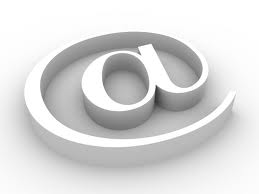            v zmysle § 75 ods. 6 zákona č. 222/2004 Z. z. o dani z pridanej hodnoty (ďalej len Súhlas)                                                                                           Odberateľ týmto súhlasí s podmienkami zasielania elektronických faktúr CAREXPRESS s.r.o. Podmienky zasielania elektronických faktúr.Odberateľ týmto v zmysle § 75 ods. 6 zákona č. 222/2004 Z. z. o dani z pridanej hodnoty udeľuje spoločnosti CAREXPRESS s.r.o. súhlas, aby mu za vykonané kuriérske služby vystavovala faktúru v elektronickej forme (ďalej len elektronická faktúra).Elektronická faktúra je v zmysle § 75 ods. 6 zákona č. 222/2004 Z. z. o dani z pridanej hodnoty daňovým dokladom. Vierohodnosť pôvodu a neporušenosť obsahu faktúr vyhotovených CAREXPRESS s.r.o. v elektronickej forme je zaručená elektronickým podpisom podľa zákona č. 215/2002 Z.z. o elektronickom podpise.CAREXPRESS s.r.o. sa zaväzuje elektronickú faktúru doručovať odberateľovi prostredníctvom elektronickej pošty, a to na jeho e-mailovú adresu, ktorú poskytol CAREXPRESS s.r.o., a ktorá je uvedená v Súhlase (ďalej len e-mailová adresa). Odberateľ je povinný informovať CAREXPRESS s.r.o. o akýchkoľvek zmenách, ktoré by mohli mať vplyv na doručovanie elektronických faktúr podľa týchto podmienok, najmä o zmene e-mailovej adresy. Odvolať tento Súhlas môže odberateľ písomným oznámením, doručeným CAREXPRESS s.r.o.. Odberateľ vyhlasuje, že má výlučný prístup k e-mailovej adrese uvedenej v Súhlase CAREXPRESS s.r.o. nezodpovedá za škody vzniknuté v dôsledku úniku údajov z poštovej schránky priradenej k e-mailovej adrese odberateľa alebo v dôsledku úniku údajov z internetovej aplikácie odberateľa. CAREXPRESS s.r.o. nezodpovedá za poškodenie údajov alebo neúplné údaje v prípade, že poškodenie alebo neúplnosť údajov boli spôsobené poruchou na komunikačnej trase pri doručovaní elektronickej faktúry prostredníctvom siete internet. CAREXPRESS s.r.o. nezodpovedá za škody vzniknuté z dôvodu nekvalitného pripojenia odberateľa do siete internet, z dôvodu porúch vzniknutých na komunikačnej trase k odberateľovi alebo v dôsledku akejkoľvek inej nemožnosti odberateľa nadviazať príslušné spojenie alebo prístup k internetu. V prípade nedoručenia elektronickej faktúry sa odberateľ zaväzuje bez zbytočného odkladu informovať CAREXPRESS s.r.o. o tejto skutočnosti prostredníctvom správy zaslanej na e-mailovú adresu obchod@carexpress.sk . V prípade nesplnenia tejto oznamovacej povinnosti odberateľa nie je CAREXPRESS s.r.o. povinné preukazovať odoslanie takejto faktúry a táto sa považuje za doručenú. Tieto podmienky sú prílohou Súhlasu a tvoria jeho neoddeliteľnú súčasť.Žiadosť posielajte poštou na: CAREXPRESS s.r.o., Hrachová 43/A, 821 05 Bratislava,  alebo e-mailom: obchod@carexpress.sk  ODBERATEĽ  PRACOVNÍK  SÍDLO  TELEFÓN / MOBIL  KONTAKTNÝ e-mail  IČO  DIČ / IČ DPH    E-MAIL   na zasielanie     elektronických faktúr   Dátum:  Podpis / pečiatka: